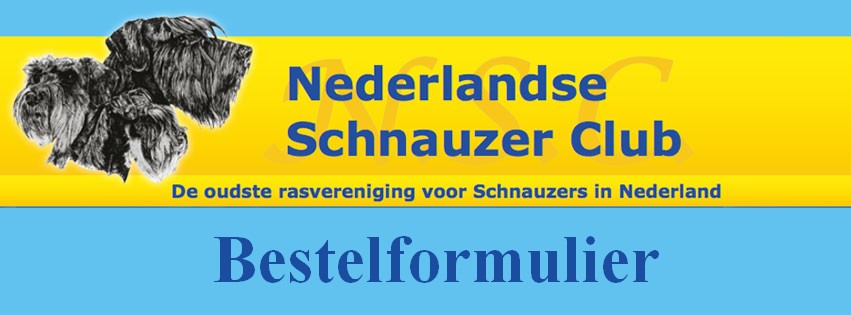 Straatnaambordje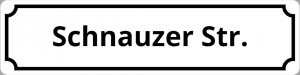 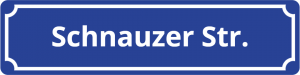  € 27.50          Blauw		        	 	€ 27.50   WitAlgemeen:
Materiaal: Perspex/acrylaatDikte:	3 mmAfmeting: 60 x 15 cmVoor binnen en buiten0  Straatnaam bordje Blauw		á	€  27.500  Straatnaam bordje Wit		á	€  27.50
0  Verzendkosten NL			á	€    9.00
0  Verzendkosten B / D		á	€  12.00Aantal .......Naam:Adres:Postcode:Woonplaats:Email:Ik maak € .......  over op rekeningnummer: NL41ABNA0513911642 t.a.v. Nederlandse Schnauzer ClubZodra het bedrag bij onze penningmeester binnen is wordt het artikel verstuurd!(graag invullen en mailen naar penningmeester@schnauzer.nl).